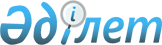 О внесении изменений в решение маслихата Есильского района Северо-Казахстанской области от 27 марта 2014 года № 29/182 "Об утверждении Правил проведения раздельных сходов местного сообщества и количественного состава представителей жителей сел и улиц для участия в сходе местного сообщества Петровского сельского округа Есильского района Северо-Казахстанской области"
					
			Утративший силу
			
			
		
					Решение маслихата Есильского района Северо-Казахстанской области от 17 марта 2022 года № 17/197. Утратило силу решением маслихата Есильского района Северо-Казахстанской области от 19 сентября 2023 года № 8-94
      Сноска. Утратило силу решением маслихата Есильского района Северо Казахстанской области от 19.09.2023 № 8-94 (вводится в действие по истечению десяти календарных дней после дня его первого официального опубликования).
      Маслихат Есильского района Северо-Казахстанской области РЕШИЛ:
      1. Внести в решение маслихата Есильского района Северо-Казахстанской области "Об утверждении Правил проведения раздельных сходов местного сообщества и количественного состава представителей жителей сел и улиц для участия в сходе местного сообщества Петровского сельского округа Есильского района Северо-Казахстанской области" от 27 марта 2014 года № 29/182 (зарегистрировано в Реестре государственной регистрации нормативных правовых актов № 2734) следующие изменения:
      правила проведения раздельных сходов местного сообщества Петровского сельского округа Есильского района Северо-Казахстанской области утвержденные указанным решением, изложить в новой редакции, согласно приложению 1 к настоящему решению;
      приложение к указанному решению изложить в новой редакции, согласно приложению 2 к настоящему решению.
      2. Настоящее решение вводится в действие по истечении десяти календарных дней после дня его первого официального опубликования. Правила проведения раздельных сходов местного сообщества Петровского сельского округа Есильского района Северо-Казахстанской области Глава 1. Общие положения
      1. Настоящие правила проведения раздельных сходов местного сообщества разработаны в соответствии с пунктом 6 статьи 39-3 Закона Республики Казахстан "О местном государственном управлении и самоуправлении в Республике Казахстан", постановлением Правительства Республики Казахстан от 18 октября 2013 года № 1106 "Об утверждении Типовых правил проведения раздельных сходов местного сообщества" и устанавливают порядок проведения раздельных сходов местного сообщества жителей сел, улиц на территории Петровского сельского округа Есильского района Северо-Казахстанской области.
      2. В настоящих Правилах используются следующие основные понятия:
      1) местное сообщество – совокупность жителей (членов местного сообщества), проживающих на территории Петровского сельского округа Есильского района Северо-Казахстанской области;
      2) раздельный сход местного сообщества – непосредственное участие жителей (членов местного сообщества) сел, улиц в избрании представителей для участия в сходе местного сообщества. Глава 2. Порядок проведения раздельных сходов местного сообщества
      3. Для проведения раздельного схода местного сообщества территория сельского округа подразделяется на участки (села, улицы).
      4. На раздельных сходах местного сообщества избираются представители для участия в сходе местного сообщества в количестве не более трех человек.
      5. Раздельный сход местного сообщества созывается и организуется акимом Петровского сельского округа Есильского района Северо-Казахстанской области.
      6. О времени, месте созыва раздельных сходов местного сообщества и обсуждаемых вопросах население местного сообщества оповещается акимом Петровского сельского округа Есильского района Северо-Казахстанской области не позднее, чем за десять календарных дней до дня его проведения через средства массовой информации, социальные сети и размещение печатных объявлений на информационных стендах.
      7. Проведение раздельного схода местного сообщества в пределах села, улицы организуется акимом Петровского сельского округа Есильского района Северо-Казахстанской области.
      8. Перед открытием раздельного схода местного сообщества проводится регистрация присутствующих жителей соответствующего села, улицы имеющих право в нем участвовать.
      Раздельный сход местного сообщества считается состоявшимся при участии не менее десяти процентов жителей (членов местного сообщества), проживающих в данном селе, улице и имеющих право в нем участвовать.
      9. Раздельный сход местного сообщества открывается акимом Петровского сельского округа Есильского района Северо-Казахстанской области или уполномоченным им лицом.
      Председателем раздельного схода местного сообщества является аким Петровского сельского округа Есильского района Северо-Казахстанской области или уполномоченное им лицо.
      Для оформления протокола раздельного схода местного сообщества открытым голосованием избирается секретарь.
      10. Кандидатуры представителей жителей села, улицы для участия в сходе местного сообщества выдвигаются участниками раздельного схода местного сообщества в соответствии с количественным составом, утвержденным маслихатом Есильского района Северо-Казахстанской области.
      11. Голосование проводится открытым способом персонально по каждой кандидатуре. Избранными считаются кандидаты, набравшие наибольшее количество голосов участников раздельного схода местного сообщества.
      12. На раздельном сходе местного сообщества ведется протокол, который подписывается председателем и секретарем и передается в аппарат акима Петровского сельского округа Есильского района Северо-Казахстанской области. Количественный состав представителей жителей сел, улиц для участия в сходе местного сообщества Петровского сельского округа Есильского района Северо-Казахстанской области
					© 2012. РГП на ПХВ «Институт законодательства и правовой информации Республики Казахстан» Министерства юстиции Республики Казахстан
				
      Секретарь маслихатаЕсильского районаСеверо-Казахстанской области 

А. Бектасова
Приложение 1к решению маслихата Есильского районаСеверо-Казахстанской областиот 17 марта 2022 года № 17/197Утвержденрешением маслихатаЕсильского районаСеверо-Казахстанской областиот 27 марта 2014 года№ 29/182Приложение 2к решению маслихатаЕсильского районаСеверо-Казахстанской областиот 17 марта 2022 года № 17/197Приложение к решению маслихатаЕсильского районаСеверо-Казахстанской областиот 27 марта 2014 года№ 29/183
№ п/п
Наименование населенного пункта, улицы
Количество представителей (человек)
1.
Для жителей села Бирлик
3
2.
Для жителей села Жекеколь
2
3.
Для жителей села Оседлое
2
4.
Для жителей села Мадениет
3
5.
Для жителей села Петровка:
5.1
улица Добрынина
3
5.2
улица Жаркова
3
5.3
улица Ленина
3
5.4
улица Юбилейная
3
5.5
улица Интернациональная
3
5.6
улица Степная
3
5.7
улица Комсомольская
3